                                                                                                                                                                                                       О Т К Р Ы Т О Е    А К Ц И О Н Е Р Н О Е     О Б Щ Е С Т В О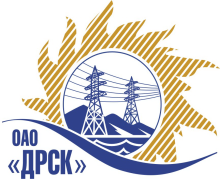 Открытое акционерное общество«Дальневосточная распределительная сетевая  компания»ПРОТОКОЛ ВЫБОРА ПОБЕДИТЕЛЯПРЕДМЕТ ЗАКУПКИ: право заключения Договора на выполнение работ: «Разъединители, запасные части к разъединителям» для нужд филиалов ОАО «ДРСК» «Амурские электрические сети», «Хабаровские электрические сети», «Электрические сети ЕАО», «Южно-Якутские электрические сети»..Закупка проводится согласно ГКПЗ 2013г. под производственную программу 1 квартала 2014 года, раздела  1.2 «Материалы ремонта» № 42 на основании указания ОАО «ДРСК» от  25.10.2013 г. № 132.Плановая стоимость закупки: 2 251 192,00  руб. без НДС.ПРИСУТСТВОВАЛИ: постоянно действующая Закупочная комиссия 2-го уровня.ВОПРОСЫ, ВЫНОСИМЫЕ НА РАССМОТРЕНИЕ ЗАКУПОЧНОЙ КОМИССИИ: О ранжировке предложений после проведения переторжки. Выбор победителя закупки.РАССМАТРИВАЕМЫЕ ДОКУМЕНТЫ:Протокол рассмотрения от    .11.2013г. № 05-МР-РПротокол переторжки от 25.11.2013 № 05-МР-П.ВОПРОС 1 «О ранжировке предложений после проведения переторжки»ОТМЕТИЛИ:В соответствии с критериями и процедурами оценки, изложенными в документации о закупке, после проведения переторжки предлагается ранжировать предложения следующим образом:ВОПРОС 2 «Выбор победителя закупки»ОТМЕТИЛИ:На основании вышеприведенной ранжировки предложений Участников закупки предлагается признать Победителем открытого запроса предложений на право заключения договора на поставку продукции: «Разъединители, запасные части к разъединителям» для нужд филиалов ОАО «ДРСК» «Амурские электрические сети», «Хабаровские электрические сети», «Электрические сети ЕАО», «Южно-Якутские электрические сети» Участника занявшего первое место: ООО "Востокэлектрооборудование" (680000 г. Хабаровск, ул. Дзержинского, 65, оф. 512) Цена: 1 858 506,78 руб. (цена без НДС). (2 193 038,00 рублей с учетом НДС). Срок поставки: до 31.03.2014г. Условия оплаты:  до 30.04.2014г. Гарантийный срок: на запасные части к разъединителям – 3 года, на разрядник РДИП – 3 года, на остальное оборудование – 5 лет.РЕШИЛИ:Утвердить ранжировку предложений Участников после проведения переторжки.место: ООО "Востокэлектрооборудование" г. Хабаровск;место: ООО «ЛЭП» г. Санкт-Петербург.Признать Победителем открытого запроса предложений на право заключения договора на поставку продукции: «Разъединители, запасные части к разъединителям» для нужд филиалов ОАО «ДРСК» «Амурские электрические сети», «Хабаровские электрические сети», «Электрические сети ЕАО», «Южно-Якутские электрические сети» Участника занявшего первое место: ООО "Востокэлектрооборудование" (680000 г. Хабаровск, ул. Дзержинского, 65, оф. 512) Цена: 1 858 506,78 руб. (цена без НДС). (2 193 038,00 рублей с учетом НДС). Срок поставки: до 31.03.2014г. Условия оплаты:  до 30.04.2014г. Гарантийный срок: на запасные части к разъединителям – 3 года, на разрядник РДИП – 3 года, на остальное оборудование – 5 лет.ДАЛЬНЕВОСТОЧНАЯ РАСПРЕДЕЛИТЕЛЬНАЯ СЕТЕВАЯ КОМПАНИЯУл.Шевченко, 28,   г.Благовещенск,  675000,     РоссияТел: (4162) 397-359; Тел/факс (4162) 397-200, 397-436Телетайп    154147 «МАРС»;         E-mail: doc@drsk.ruОКПО 78900638,    ОГРН  1052800111308,   ИНН/КПП  2801108200/280150001№ 05/МР-ВПг. Благовещенск                 .11.2013 г.Место в ранжировкеНаименование и адрес участникаЦена и иные существенные условия1 местоООО "Востокэлектрооборудование" (680000 г. Хабаровск, ул. Дзержинского, 65, оф. 512)Цена: 1 858 506,78 руб. (цена без НДС)(2 193 038,00 рублей с учетом НДС).Срок поставки: до 31.03.2014г.Условия оплаты:  до 30.04.2014г.Гарантийный срок: на запасные части к разъединителям – 3 года, на разрядник РДИП – 3 года, на остальное оборудование – 5 лет.2 местоООО "ЛЭП" (Россия, 197227, г. Санкт-Петербург, Комендантский пр., д. 9, лит. А, пом. 2Н.)Цена: 1 998 877,97 руб. (цена без НДС)(2 358 676,00 рублей с учетом НДС).Срок поставки: до 31.03.2014г.Условия оплаты:  до 30.04.2014г.Гарантийный срок: на запасные части– 3 года, на разъединители– 5 лет.